Ростовская область Белокалитвинский район п. Виноградныймуниципальное бюджетное общеобразовательное учреждение средняяобщеобразовательная школа №15«Утверждаю»Директор МБОУ СОШ № 15Приказ от «___» _______2014 г. №___________ Ермакова Е.А.РАБОЧАЯ ПРОГРАММАПо ___________истории _________________________________(указать учебный предмет, курс)Уровень общего образования (класс)_____________6_______________(начальное общее, основное общее, среднее общее образование с указанием класса)Количество часов: 69Учитель: Попова Ю.В.Программа разработана на основе примерной программы основного общего образования по истории  (Примерные программы по учебным предметам. История  5—9 классы : проект. — М. : Просвещение, 2010.)п. Виноградный                2014-2015 уч. годПояснительная запискаРабочая программа по истории составлена на основе:
1.Федерального закона об образовании в Российской Федерации (№273-Ф3от 29.12.2012 г.)2.Федеральныного компонента государственного стандарта общего образования, утвержденный приказом Минобразования РФ № 1089 от 09.03.20043.Приказа Минобрнауки России от 30.08.2013 № 1015 «Об утверждении Порядка организации и осуществления образовательной деятельности по основным общеобразовательным программам образовательным программам начального общего, основного общего и среднего общего образования»4.Учебного плана МБОУ СОШ №15 на 2014-2015 учебный год, составленный на основании: Федерального Базисного учебного плана (Приказ МОРФ №1312 от 09.03.2004г); внесенных изменений в ФБУП (Приказ МОРФ 03.06.2011г);5.Федерального перечня учебников, рекомендованных МОРФ в общеобразовательных учреждениях на 2014-2015 учебный год6.Годового календарный график работы7.Расписания уроковРабочая программа по истории для 6 класса составлена с учетом временных требований к обязательному минимуму содержания основного общего образования, УМК по истории (автор А.А.Данилов, Л.Г.Косулина, А.М. Агибалова).Программа  распределяет учебные часы по разделам и темам курса, определяет минимальный набор самостоятельных, лабораторных и практических работ, выполняемых учащимися. Программа выполняет две основные функции:Информационно-методическая функция позволяет всем участникам образовательного процесса получить представление о целях, содержании, общей стратегии обучения, воспитания и развития учащихся средствами данного учебного предмета.Организационно-планирующая функция предусматривает выделение этапов  обучения, структурирование учебного материала, определение его количественных и качественных характеристик на каждом из этапов, в том числе для содержательного наполнения промежуточной аттестации учащихся.Общая характеристика учебного предметаДанная рабочая программа предусматривает приведение учебно-методического комплекта по истории для 6 класса авторов А.А.Данилов, Л.Г.Косулина, А.М. Агибалова в соответствие с учетом временных требований к обязательному минимуму содержания основного общего образования, с учетом особенностей образовательного процесса в школе. Историческое образование на ступени основного общего образования играет важнейшую роль с точки зрения личностного развития и социализации учащихся, приобщения их к национальным и мировым культурным традициям, интеграции в исторически сложившееся многонациональное и многоконфессиональное сообщество. В процессе обучения у учащихся формируются яркие, эмоционально окрашенные образы различных исторических эпох, складывается представление о выдающиеся деятелях и ключевых событиях прошлого. Знания об историческом опыте человечества и историческом пути российского народа важны и для понимания современных общественных процессов, ориентации в динамично развивающемся информационном пространстве.  Основные содержательные линии рабочей программы в 6 классе реализуются в рамках двух курсов – «Истории России» и «Всеобщей истории». Особенности структуры и содержания программы        Программа составлена исходя из следующих целей обучения истории в основной школе:- ознакомление учащихся с совокупностью знаний об основных этапах исторического пути развития человечества, многообразии форм исторического бытия и деятельности людей в прошлом;- выработка у школьников представлений об основных источниках знаний о прошлом, о неоднозначности восприятия, отражения и объяснения событий истории Отечества и современности;- развитие у учащихся способностей рассматривать события и явления прошлого и настоящего, пользуясь приемами исторического анализа (сопоставление и обобщение фактов, раскрытие причинно-следственных связей, целей и результатов деятельности людей), применять исторические знания при рассмотрении и оценке современных событий;- формирования ценностных ориентаций и убеждений школьников на основе личностного осмысления социального, духовного, нравственного опыта людей в прошлом, восприятие идей гуманизма, уважения прав человека и демократических ценностей, патриотизма и взаимопонимания между народами;-развитие гуманитарной культуры школьников, приобщение к ценностям национальной культуры, воспитание уважения к прошлому нашей истории, культуре народов, проживающих на территории нашей страны.           Программа предусматривает организовывать работу на разных уровнях познавательной деятельности учащихся с учетом их индивидуальных способностей и потребностей.           Учитель имеет возможность выбрать ту форму урока, которая является наиболее целесообразной для данного класса: традиционный урок, урок изучения нового материала; урок-практикум, урок-семинар, комбинированный урок, интегрированный урок, урок-игру и т.д. Предпочитаемые формы организации познавательной деятельности: коллективная, групповая, работа в парах.           В программе предусмотрены вводные и повторительно-обобщающие уроки, которые способствуют формированию у учащихся целостных исторических представлений, установлению преемственности в изучении отечественной  истории, в том числе региональной , лучшей познавательной деятельности учащихся.Реализация программы исторического образования на ступени основного общего образования предполагает широкое использование межпредметных связей. Интегративное взаимодействие курсов истории и обществоведения позволяет учащимся сформировать целостное представление о динамике развития и исторической обусловленности современных форм общественной жизни, критически воспринимать получаемую социальную информацию, осмысленно изучать многообразие моделей поведения, существующих в современном обществе. Межпредметные связи в рамках образовательной системы школы 
Обществознание, 6-й класс: формирование единой с историей системы обществоведческих понятий, структуры общественных связей. 
Литература, 6-й класс: общая с историей ориентация целей на формирование у учеников образа мира через достижения человеческой культуры, в том числе через эпос и фольклор разных народов России и мира, сложившихся преимущественно в Средние века. 
География, 6-й класс: закономерности взаимодействия общества и природы, номенклатура географических названий. 
Биология, 6-й класс: представление о науке как об особом и самостоятельном способе познания мира человеческим обществом.Программа переработана в соответствии с календарным графиком и расписанием. Программа рассчитана на 69 учебных часов, 2 часа в неделюНормативно правовые документы:- Федеральный базисный учебный план и примерный  учебный  план для образовательных учреждений РФ, программы общего образования. Приказ Министерства образования Российской Федерации от  9 марта 2004 г. № 1312 в редакции от 30.08.2010 г. № 889.- Федеральный  компонент государственного стандарта (основного) общего образования.- Примерная программа по истории.- Учебный план МБОУ СОШ № 15 на 2014-20145 учебный годТребования к уровню подготовки учащихся в 6-м классеУмение объяснять разнообразие современного мира.
• Определять и объяснять временные границы средневековой истории человечества и истории России, предлагать и объяснять этапы средневековой российской истории.
• Различать в общемировой культуре крупные цивилизации (культурные области), сложившиеся в Средневековье и развивающиеся до сих пор: христианский мир (католическая цивилизация, православная цивилизация), исламский мир, индийская цивилизация, дальневосточная цивилизация. 
• Относить разные средневековые народы и государства существовавшие на территории современной России к различным цивилизациям Средневековья. 
• Свободно использовать в своей письменной и устной речи понятия (явления), развившиеся в эпоху Средних веков: в хозяйственной жизни – феодальные отношения; в общественном делении – сословия, церковь; в государственной жизни – раздробленность и централизация; в культуре – язычество и мировые религии (христианство, ислам, буддизм и др.), гуманизм, Возрождение и т.д.
Умение рассматривать общественные процессы в развитии.
• Определять основные причины и следствия перехода народов России и мира со ступени первобытности на ступень цивилизации в эпоху Средних веков. 
• Предлагать варианты мотивов поступков как известных исторических личностей (Карл Великий, Мухаммед, Владимир Святославич, Сергий Радонежский и др.), так и представителей различных общественных слоев и культур Средневековья.
Нравственное самоопределение. 
• При оценке таких явлений, как набеги викингов, Крестовые походы, монгольские завоевания, деятельность Франциска Ассизского, Сергия Радонежского и т.д., выявлять гуманистические нравственные ценности.
Культурное и гражданско-патриотическое самоопределение. 
• Давать и объяснять собственные оценки действиям исторических деятелей (в том числе безымянным) по защите своей родины, установлению тех или иных порядков (Александр Невский, Дмитрий Донской, Иван III и т.д.).
• Определять свое собственное отношение к разным позициям в спорах и конфликтах эпохи Средних веков (арабы и иноверцы, крестоносцы и мусульмане, крестьяне и феодалы, русичи и степняки, ордынцы и русские, новгородцы и московиты и т.д.). Находить или предлагать варианты терпимого, уважительного отношения к иным позициям как в прошлом, так и в современности.Общая характеристика учебного предмета, курсаОсобенности программы - объединение курсов всеобщей и отечественной истории при сохранении их самостоятельности и самоценности. Курс «История Средних веков» формирует общую картину исторического развития человечества, представления об общих, ведущих процессах, явлениях и понятиях в период с конца V по XV в. - от падения Западной Римской империи до начала эпохи Великих географических открытий. При этом так как на всеобщую историю выделяется небольшой объем времени, акцент делается на определяющих явлениях, помогающих, в первую очередь, понимать и объяснять современное мироустройство. Курс дает возможность проследить огромную роль Средневековья в складывании основ современного мира, уделяя внимание тем феноменам истории Средних веков, которые, так или иначе вошли в историю современной цивилизации.Преподавание курса «История России с древнейших времен до конца XVI века» предполагает детальное и подробное изучение истории родной страны, глубокое понимание ее противоречивых процессов, различных точек зрения и трактовок. Изучение зарубежной истории помогает определить место России в истории человечества, увидеть особенности ее развития и черты сходства с другими странами.Задачи курса:Осветить экономическое, социальное, политическое и культурное развитие России и мира, показать общие черты и различия.Охарактеризовать выдающихся деятелей России и мира, их роль в истории и культуре.Показать возникновение и развитие идей и институтов, вошедших в жизнь современного человека и гражданина (монархия, республика, законы, нормы морали).Сформировать открытое историческое мышление: умение видеть развитие общественных процессов (определять причины и прогнозировать следствия).Структура курсаГрафик контрольных работРегиональный компонентМесто учебного предмета «История» в Базисном учебном (образовательном) планеФедеральный базисный учебный план для общеобразовательных учреждений Российской Федерации отводит 2 часа для обязательного изучения учебного предмета «История средних веков» и « История России» на этапе основного общего образования в 6 классе по  68 часов из расчета 2 часа в неделю.Учебно-методическое и материально-техническое обеспечение образовательного процессаI.Учебники, учебные пособия для учащихся:1.     Агибалова Е.В., Донской Г.М. «История средних веков», М., «Просвещение»;2.    . Рабочая тетрадь к учебнику Е.В. Агибаловой и Г.М. Донского «История средних веков»,6 класс. Саратов:Лицей,2012.3 Данилов, А. А. История России с древнейших времен до конца XVI века / А. А. Данилов, Л. Г. Косулина. – М.: Просвещение, 2009.4. Пронина Е.В История России. 6 класс. –Проверочные работы.- саратов: Лицей, 2012.5. Рабочая тетрадь к учебнику Данилов, А. А. История России с древнейших времен до конца XVI века, Пронина Е.В, История России. 6           класс, -Сратов:Лицей,2012.II. Дополнительные материалы, хрестоматии, сборники и т.п.:1.       История Средних веков. 6 класс. Книга для чтения / под ред. В.П. Будановой. М., «Эксмо-Пресс», 1999 г.2.       Книга для чтения по истории Средних веков / под ред. С.А. Сказкина. Ч. I М., «Просвещение», 1969 г.3.       Книга для чтения по истории Средних веков: Пособие для учащихся / сост. Н.И. Запорожец; под ред. А.А. Сванидзе М., 1986 г.4.       Степанова В.Е., Шевеленко А.Я. Хрестоматия. История Средних веков (V-XV вв.). Часть I. М., 1980 г.5.       Художественно-историческая хрестоматия. Средние века / рецензенты Н.И. Запорожец, И.Я. Лернер, М., «Просвещение», 1965 г.IV. Дополнительная научно-познавательная литература для школьников.1.«Большой справочник для школьников и поступающих в вузы. История».   М., 2000 г.;2.Ионина Н.А. «100 великих городов мира», М., 2001 г.;3.«История географических открытий. География». М., «Аванта+», 2000 г.;4.Огнева О. «Рыцари. Турниры. Оружие.», энциклопедия. М., 2000 г.;5.«Школьная энциклопедия. История Средних веков». М., 2003 г.;6.«Энциклопедия для детей. Всемирная история». Т.1, М., «Аванта+», 2000 г.;7.«Энциклопедия для детей. Искусство». Т.7, М., «Аванта+», 1998 г.;8.«Энциклопедия для детей. Техника». Т.14, М., «Аванта+», 2003 г.;9.«Энциклопедия для детей. Всемирная литература». Т.15, М.,  «Аванта+», 2000 г.;10. «Энциклопедический словарь юного историка. Всеобщая история» / сост. Н.С. Елманова, Е.М. Савичева. М., 1994 г.;11. «Я познаю мир.  Города мира», Энциклопедия. М., 2000 г.;12. «Я познаю мир. История», Энциклопедия. М., 2002 г.;13. «Я познаю мир. Этикет, обычаи, быт», Энциклопедия. М., 2002 г.;14. «Рыцари»; «В средневековом замке», М., «Олма-Пресс», 2000 г.Содержание  учебного предметаИстория Средних веков.Введение Средневековье как период всемирной истории. Происхождение и смысл понятия «средние века», хронологические рамки средневековья. Понятие средневековой цивилизации.Раздел I. Раннее СредневековьеЗападная и Центральная Европа в VI – XI вв.Варварские народы Европы: кельты, германцы, славяне в эпоху Великого переселения народов. Природа и человек в раннее средневековье. Общественный строй варваров. Образование варварских королевств на территории Западной Римской империи.Судьба варварских королевств в Италии. Франкское государство и его завоевания. Образование единого английского государства. Основание династии Каролингов. Карл Великий. Расширение Франкского государства. Создание империи Каролингов. Управление империей. Распад империи Карла Великого. Общественное устройство и законы варварских королевств. Рождение нового средневекового общества. Формирование классов феодального общества. Вассальные отношения. Начало феодальной раздробленности. Феодальная лестница. Понятие феодализма.Норманны и их набеги. Северная Европа в раннее средневековье. Рыцарский замок и его устройство. Средневековое рыцарство: быт и нравы. Посвящение в рыцари. Турниры. Независимость феодалов.Крестьянство в средневековом обществе. Свободные и зависимы крестьяне. Средневековая деревня. Община и феодальные повинности крестьян. Крестьянский труд. Жизнь и быт крестьян.Культура, быт и нравы варварского населения Европы. Варварское искусство. Христианство и язычество в раннее средневековье. Книжная и ученая культура. Возрождение интереса к античности при дворе Карла Великого. Школа, просвещение и искусство в эпоху Карла Великого.Византийская империя.Преемственность с античной цивилизацией. Власть императора в Византии. Церковь и светские власти. Города Византии и жизнь в них. Эпоха Юстиниана: реформы и укрепление империи. Борьба Византии с врагами. Складывание православного мира.Образование в Византии. Византия и античное культурное наследие. Византийская наука. Византийская храмовая архитектура. Византийская живопись. Икона, фреска, мозаика. Византия и славянский мир.Арабы в VI – XI вв. Природа Аравии. Быт и хозяйство арабов. Мекка. Кааба. Жизнь и проповедь Мухаммеда. Принятие ислама и возникновение исламского государства у арабов. Основы исламского вероучения. Начало завоеваний арабов. Создание Арабского халифата. Политический и экономический строй халифата. Исламская культура. Причины распада халифата. Расширение исламского мира. Раздел II. Расцвет Средневековья.Средневековый город в Западной и Центральной Европы.Средневековые города как центры экономической, политической и духовной жизни. Пути возникновения средневековых городов. Ремесло и торговля в средневековом городе. Борьба городов с сеньорами. Быт и нравы горожан. Влияние городской жизни на развитие средневековой цивилизации Запада.Католическая церковь в XI – XIII вв. Крестовые походы.Идея единства христианского мира. Христианство и культура. Раскол христианского мира. Расхождения между Восточной и Западной церквами. Католический и православный мир. Изменения во взглядах горожан на мир. Характер движений еретиков. Церковь и еретики. Создание инквизиции и борьба с ересью.Причины и цели крестовых походов. Роль папства в организации крестовых походов. Участники крестовых походов. Государства крестоносцев на Востоке. Четвёртый крестовый поход и захват Константинополя. Детский крестовый поход. Завершение и итоги крестовых походов. Образование централизованных государств в Западной Европе. Франция при первых Капетингах. Причины и начало политической централизации Франции. Укрепление королевской власти. Королевская власть в Англии. Война баронов против короля и принятие Великой хартии вольностей. Начало английского парламентаризма.Причины и начало Столетней войны. Ход военных действий. Обострение социально-политических противоречий в воюющих странах: парижское восстание, Жакерия, восстание Уота Тайлера. Возобновление войны. Успехи англичан. Жанна д' Арк – национальная героиня Франции. Окончание и итоги Столетней войны. Завершение создания централизованного государства во Франции. Война Алой и Белой розы в Англии. Феодальная раздробленность в Центральной Европе.Политическое развитие Германии и Италии. Феодальная раздробленность Германии и Италии. Борьба империи и городов Северной Италии. Завершение борьбы между императорами и римскими папами. Гуситское движение в Чехии.Социальное и политическое развитие Чехии в составе Священной Римской империи. Карл IV. Проповедь Яна Гуса. Причины, ход и итоги гуситских войн.Османская империя в XIV – XVI вв.Завоевания турок-османов. Создание Османской империи. Турецкая армия. Янычары. Завоевания турок. Христианские народы под властью исламского государства. Падение Константинополя и гибель государств православного мира на юго-востоке Европы.Культура Западной Европы в XI – XV вв.Средневековые школы и обучение в них. Возникновение университетов. Устройство средневекового университета. Студенты и преподаватели. Обучение в средневековом университете. Средневековая наука. Влияние христианства на европейскую культуру. Романское искусство. Изобразительное искусство. Средневековая литература. Зарождение идей гуманизма. Искусство раннего Возрождения. Народы Азии, Америки и Африки в средние века.Связь традиций древнего и средневекового Китая. Религии. Власть императора. Конфуцианская система воспитания. Школа в средневековом Китае. Борьба с иноземными вторжениями. Культура: поэзия, живопись, архитектура.Природа и население Индии. Государство. Раджи и их войско. Варны и касты. Земельная собственность в Индии. Положение крестьян. Мусульманское завоевание Индии. Наука и искусство средневековой Индии.Особенности цивилизаций Американского континента: хозяйство, политическое и общественное устройство, религия, культура. Города-государства майя. Империя ацтеков. Царство инков.История России с древнейших времён до конца XVI века.Введение (1час)Древняя Русь.Происхождение восточных славян. Влияние природной среды на и их хозяйство и образ жизни. Языческие верования. Родоплеменная организация восточных славян и её эволюция. Крупнейшие племенные союзы и территория их расселения. Формирование общности восточнославянских племён и их ближайших соседей.Предпосылки создания Древнерусского государства: общественное расслоение, появление княжеской власти. Развитие ремесла и торговли. Города. Варяги в Восточной Европе. Путь «из варяг в греки». Новгород и Киев. Утверждение династии Рюриковичей. Эволюция внутриполитической организации и рост международного влияния Руси при Игоре, Ольге и Святославе. Военные походы князей. Русско-византийские отношения.Личность князя Владимира. Борьба за киевский престол. Приход Владимира к власти. Походы князя Владимира. Расширение территории государства. Крещение Руси. Значение принятия христианства.Борьба за власть сыновей Владимира. Личность князя Ярослава. Внутренняя и внешняя политика Ярослава. Развитие просвещения. Начало русского законодательства, Русская Правда.Русь при Ярославичах. Центробежные тенденции в Древнерусском государстве. Княжеские съезды. Владимир Мономах – последний правитель единого государства. Военные походы князя. Борьба с половцами. Устав Владимира Мономаха.Основные социальные слои древнерусского общества: князья, дружинники, бояре, духовенство, горожане и землепашцы-общинники. Княжеская власть, городское вече. Занятия и образ жизни землевладельцев и земледельцев. Зависимые категории населения. Развитие городов, ремесла и торговли. Быт и образ жизни знатных и простых горожан.Русь в орбите восточнохристианского мира. Легенды, былины и сказания. Письменность, образование и грамотность на Руси. Летописание. «Повесть временных лет». Жанры и произведения древнерусской литературы. Художественная культура: деревянная и каменная архитектура, живопись, ювелирное и прикладное искусство. Вклад древнерусской культуры в мировую культуру.               Политическая раздробленность на Руси (XII – XIII века).         Экономические и политические причины раздробленности. Окончательный распад Древнерусского государства, взаимоотношения русских земель и княжеств, их отношения со степью в период раздробленности. Последствия раздробленности.Территория и население Владимиро-суздальского княжества. Природные и хозяйственные особенности северо-восточных земель. Политическая история княжества: Юрий Долгорукий, Андрей Боголюбский, Всеволод Большое гнездо. Начало истории Москвы. Рост политического влияния владимирских князей в русских землях. Своеобразие культуры Владимиро-Суздальской земли. Памятники письменности, архитектуры и живописи.Природные и хозяйственные особенности Северо-Западной Руси. Территория и население. Общественно-политический строй Новгородской земли: социальные слои и система государственного управления. Внешняя политика. Своеобразие культуры Новгородской земли. Берестяные грамоты, памятники архитектуры.Русь под ордынским игом.Создание державы Чингисхана. Первое столкновение русских войск с монголами – битва на Калке. Хан Батый и его походы. Героическая оборона русских городов. Образование Золотой Орды. Последствия нашествия для русских земель и всей Восточной Европы.Обособление Юго-Западной Руси. Угроза для русских земель с Запада. Невская битва. Ледовое побоище. Александр невский.Социально-экономический строй и система государственного управления Золотой Орды. Политическая зависимость русских земель от орды. Антиордынские восстания. Культурные и экономические связи Орды и Руси.Положение Северо-Восточной Руси  первой половине XIV века. Борьба за великое княжение. Возвышение Московского княжества и его причины. Первые московские князья. Иван Калита. Московские князья и церковь. Москва – центр собирания русских земель. Усиление авторитета московского князя. Рост национального самосознания. Борьба с Ордой. Куликовская битва. Дмитрий Донской. Нашествие Тохтамыша. Ослабление политической зависимости от Орды.Упадок культуры после монгольского нашествия. Начало культурного возрождения в северо-восточных землях в XIV веке. Литература. Возобновление каменного строительства. Иконописное искусство. Феофан Грек.          Русь Московская (XIV – XVI века).	Экономическое развитие: вотчинное, монастырское и дворянское землевладение, развитие ремесла и торговли. Расширение экономических связей между отдельными территориями. Политическая история Московского княжества: Василий I и отношения с Ордой, правление Василия II и междуособная война. Самостоятельность Московской митрополии. Итоги политического развития Руси к середине XV века. Образование Большой Орды, Казанского, Астраханского, Крымского и Сибирского ханств. Великий князь Иван III и его внешняя политика: продолжение собирания земель, ликвидация зависимости от Орды. Великий князь Василий III. Завершение объединения русских земель. Централизация политического строя. Система органов государственной власти: Боярская дума и обычай местничества, казна, появление приказов. Система кормлений. Судебник . Государство и церковь. Геральдические символы Российского государства.Боярское правление. Венчание на царство Ивана IV. Московское восстание . Реформы Избранной рады. Укрепление центральной власти. Судебник . Организация стрелецкого войска. Начало созыва Земских соборов, их состав и полномочия. Стоглавый собор. Отмена кормлений.Присоединение Казанского и Астраханского ханств, успешное начало Ливонской войны. Походы Ермака. Присоединение Сибирского ханства. Значение расширения Российского государства для России.Личность Ивана Грозного. Опричнина. Цели опричной политики, методы её проведения и результаты. Окончание Ливонской войны и её итоги. Разорение страны. Развитие общественной мысли. Литературные памятники. Развитие летописания и его политическое значение. Развитие географических знаний. Русская художественная культура. Новые черты в архитектуре. Московский кремль. Андрей Рублёв. Дионисий. Отражение в искусстве процессов укрепления государства. Календарно-тематическое планирование по истории Средних веков Календарно-тематическое планирование по истории РоссииКонтрольная работа № 1 по теме «Раннее средневековье»Вариант 1.Начало формыКонец формыНачало формы 1. В Европе история средних веков началась с Великого переселения народов:IV – VI веках; в III веке; VII – IX веках; VII – XI веках.Конец формыНачало формы 2. Королю франков подчинялось: только одно племя; несколько племен; только чиновники; население всей страны.Конец формыНачало формы  3. Во Франкском королевстве введение писаных законов способствовало: разделение людей на богатых и бедных;укреплению единого порядка на всей территории королевства;защите свободных франков от произвола королевских чиновников;защите подданных от обращения в рабство.4. Крупный феодал в своих владениях имел такую же власть, как и король: да;нет;не всегда5. Кого называли « феодалом»богатого человека;владельца земли, даваемой за службузнатного вассала6 . В каком году заключен Верденский договор?1 )   в 500 году     2) в   843 году     3) в 962 году     4) в 800 году7. На каком полуострове расположена столица Византии - Константинополь?1) Апеннинском     2) Балканском       3) Аравийском8.Как называлась новая религия, которая объединила арабские племена?а) ислам    б) христианство     в) буддизм9.Как называлась священная книга мусульман?а) Библия  б) Кааба    в) Коран10. Как представляли Землю жители средневековья?11. Кто такой Юстиниан? Запиши 2- 3 факта его деятельности?12. Объясни термины: вассал, бедуины, халифат.13. Объясни,  почему быстро распадаются империи? Какие империи тебе знакомы?14. Докажи, что у  арабов в VII веке появилось    государство.Вариант 2.1. Что называется Великим переселением народов?а) завоевания германцев под напором гуннов   б) походы в «святую землю» в) переселение европейцев в Америку2.В каком году возникло государство у франков?а) в 500 году	б) в 395 году      в) в 410 году      г) в 486 году3.Какое значение имело появление у франков писаных законов?а) это способствовало укреплению порядка в государствеб) это облегчило проведение военных смотровв) это способствовало новым завоеваниям римлян4.	Кого называли «духовенством»?а) язычников      б) служителей христианской церкви           в) племена франков 5. В каком году перестала существовать империя Карла Великого?а) в 843 году     б) в 800 году     в) в 962 году     г) в 500 году6. Выберите один из признаков феодальной раздробленности:а)	знать поддерживает короляб)	король обладает очень сильной властьюв)	феодалы не подчиняются королю 7. На каком полуострове издавна жили арабы?а) Апеннинском     б) Балканском       в) Аравийском8 .Кто стал основателем ислама?1) Иисус Христос	2) Моисей	3) Мухаммед9.Как называлась священная книга христиан?1) Библия   2)  Кааб  3)  Коран10. Как представляли Землю жители средневековья?11. Кто такой Карл Великий? Запиши 2- 3 факта его деятельности? 12. Объясни термины: сеньор, халиф, мусумальманин, Аллах.13. Объясни,  почему быстро распадаются империи? Какие империи тебе знакомы.14. Докажи, что у  арабов в VII веке появилось    государство.Конец формыНачало формыКонец формыНачало формыКонец формыНачало формыКонец формыНачало формыКонец формыНачало формыКонец формыНачало формыКонец формыКонтрольная работа № 2 по теме: « Расцвет Средневековья»Задания А.  Выбрать один правильный ответ:1.Империю франков создал:А) Хлодвиг   б) Пипин короткий   в) Карл Великий   г) майордом2.Война алой и белой розы произошла в:А) Франции    б) Англии     в) Германии     г) Чехии3.Война, которая получила название  »Самая долгая война в истории» шла …А) 135 лет      б)  105 лет    в)  116 лет     г)   126 лет4.Парламент в Англии появился в А) XI  веке       б)   XII  веке            в)     XV веке        г)     XIII веке5. Грамота о прощении грехов называлась:А) индульгенция     б) десятина         в) спекуляция      г) феод6.Империю, существовавшую  с 800 по . создал:А) Хлодвиг   б) Пипин Короткий   в) Карл Великий   г) Урбан 17.Восстание по предводительством Яна Гуса произошло в А) Чехии   б) Польше     в) Германии     г) Франции8. Прозвище «Паук»  получил:А) Карл Великий  б) Людовик IX  в) Карл VII г) Людовик XI9. Парламент  во Франции (Генеральные Штаты) появился в: А) XI  веке       б)   XIV  веке            в)     XV веке        г)     XIII веке10. Церковный налог назывался:А) десятина   б)  индульгенция       в) спекуляция      г) феод11.Законы франкского государства назывались…А) Салическая Правда Б) Русская Правда   В) Судебник  Г) Судебное Уложение12.Погодные изложения событий в Европе назывались…А) летописи    Б) аналлы   В) саги   Г) жития13.За военную службу Карл Мартелл выдавал рыцарям…А) бенефиций   Б) зарплату  В) вооружение  Г) грамоту о прощении грехов14.3-й крестовый поход еще известен как…А) поход бедноты  Б) поход 3-х королей  В) поход детей  Г) последний крестовый поход15. Крестьянское восстание жакерия произошло в…А) Англии    Б) Германии    В) Франции    Г) Чехии16. В период XI –XIIIвв было совершено:   А) 8 крестовых походов  Б) 6 крестовых походов   В) 3 крестовых похода      Г) 5 крестовых походов17.Состязания рыцарей назывались:А) игры     Б) турниры    В)   бои     Г) парады18.Правителя, который создал систему бенефиций, звали:А) Пипин Короткий   Б)  Карл Великий   В) Карл Мартелл   Г) Людовик Святой19. Первый крестовый поход известен как:А) последний крестовый поход   Б) поход детей  В) поход 3-х королей  Г) поход бедноты20.Крестьянское восстание по предводительством Уотта Тайлера произошло в …А) Англии    Б)   Франции       В)   Германии    Г) Чехии Задания В.  1.Соотнесите понятия и их значение:а) лицо, занимающее одну из высших  должностей в христианской церкви;6) религия многих народов Востока, связанная с верой в Аллаха и его пророка Мухаммеда;в) вещественные, устные или письменные свидетельства, или   памятники эпохи;г) северные германцы - норвежцы, шведы, датчане;д) изображение Иисуса Христа, Богоматери, святых;е) область, провинция в империи Карла I Великого, во главе с крупным феодалом, назначенным императором.2.  Соотнесите даты и события:а) Столетняя война,б) изобретение книгопечатания И. Гутенбергом, в) подписание английским королем Великой Хартии Вольностей,г) завоевание Англии герцогом Нормандским3. Соотнесите понятия и их значение:а) глава мужского монастыря; б) римляне;в) общественный строй народов в средние века;г) сподвижники короля Артура, рыцари;д) эпоха в истории человечества между древним миром и новым    временем;е) человек, принявший ислам.4.  Соотнесите даты и события:а) гуситские войны,б) восстание Уота Тайлера, в) разделение христианской церкви на западную  и восточную (католическую и православную), г) созыв Генеральных штатов во Франции.5.  Соотнесите даты и события  стрелочками:.                а) освобождение Китая от власти монголов,.                б) Жакерия,.                в) образование английского парламента,4. .                г) гибель Византийской империи.II вариантЗадания А.  Выбрать один правильный ответ:1.Империю франков создал:А) Хлодвиг   б) Пипин короткий   в) Карл Великий   г) майордом2.Война алой и белой розы произошла в:А) Франции    б) Англии     в) Германии     г) Чехии3.Война, которая получила название  »Самая долгая война в истории» шла …А) 135 лет      б)  105 лет    в)  116 лет     г)   126 лет4.Парламент в Англии появился в А) XI  веке       б)   XII  веке            в)     XV веке        г)     XIII веке5. Грамота о прощении грехов называлась:А) индульгенция     б) десятина         в) спекуляция      г) феод6.Империю, существовавшую  с 800 по . создал:А) Хлодвиг   б) Пипин короткий   в) Карл Великий   г) Урбан 17.Восстание по предводительством Яна Гуса произошло в А) Чехии   б) Польше     в) Германии     г) Франции8. Прозвище «Паук»  получил:А) Карл Великий  б) Людовик IX  в) Карл VII г) Людовик XI9. Парламент  во Франции (Генеральные Штаты) появился в: А) XI  веке       б)   XIV  веке            в)     XV веке        г)     XIII веке10. Церковный налог назывался:А) десятина   б)  индульгенция       в) спекуляция      г) феод11.Законы франкского государства назывались…А) Салическая Правда Б) Русская Правда   В) Судебник  Г) Судебное Уложение12.Погодные изложения событий в Европе назывались…А) летописи    Б) аналлы   В) саги   Г) жития13.За военную службу Карл Мартелл выдавал рыцарям…А) бенефиций   Б) зарплату  В) вооружение  Г) грамоту о прощении грехов14.3-й крестовый поход еще известен как…А) поход бедноты  Б) поход 3-х королей  В) поход детей  Г) последний крестовый поход15. Крестьянское восстание жакерия произошло в…А) Англии    Б) Германии    В) Франции    Г) Чехии16. В период XI –XIIIвв было совершено:   А) 8 крестовых походов  Б) 6 крестовых походов   В) 3 крестовых похода      Г) 5 крестовых походов17.Состязания рыцарей назывались:А) игры     Б) турниры    В)   бои     Г) парады18.Правителя, который создал систему бенефиций, звали:А) Пипин Короткий   Б)  Карл Великий   В) Карл Мартелл   Г) Людовик Святой19. Первый крестовый поход известен как:А) последний крестовый поход   Б) поход детей  В) поход 3-х королей  Г) поход бедноты20.Крестьянское восстание по предводительством Уотта Тайлера произошло в …А) Англии    Б)   Франции       В)   Германии    Г) Чехии Задания В.  1.Соотнесите понятия и их значение:а) лицо, занимающее одну из высших  должностей в христианской церкви;6) религия многих народов Востока, связанная с верой в Аллаха и его пророка Мухаммеда;в) вещественные, устные или письменные свидетельства, или   памятники эпохи;г) северные германцы - норвежцы, шведы, датчане;д) изображение Иисуса Христа, Богоматери, святых;е) область, провинция в империи Карла I Великого, во главе с крупным феодалом, назначенным императором.2.  Соотнесите даты и события:а) Столетняя война,б) изобретение книгопечатания И. Гутенбергом, в) подписание английским королем Великой Хартии Вольностей,г) завоевание Англии герцогом Нормандским3. Соотнесите понятия и их значение:а) глава мужского монастыря; б) римляне;в) общественный строй народов в средние века;г) сподвижники короля Артура, рыцари;д) эпоха в истории человечества между древним миром и новым    временем;е) человек, принявший ислам.4.  Соотнесите даты и события:а) гуситские войны,б) восстание Уота Тайлера, в) разделение христианской церкви на западную  и восточную (католическую и православную), г) созыв Генеральных штатов во Франции.5.  Соотнесите даты и события  стрелочками:.                а) освобождение Китая от власти монголов,.                б) Жакерия,.                в) образование английского парламента,4. .                г) гибель Византийской империиКонтрольная работа № 3 по теме: «Русь Древняя»I вариантВыбрать один правильный ответ:1. Племенной союз восточных славян:а) древляне б) печенеги в) хазары г) мордва2. Основное занятие восточных славян:а) скотоводство б) ремесло в) бортничество г) земледелие3. Религиозные верования у восточных славян:а) христианство б) язычество в) ислам г) буддизм4. Название общины в Древней Руси:а) вервь б) быт в) вече г) жито5. Расположите в хронологическом порядке следующие события:а) правление княгини Ольгиб) образование Древнерусского государствав) принятие христианстваг) правление князя Ярослава Мудрого6. Соотнесите названия и определения:1) полюдье а) войско киевского великого князя2) погост б) объезд киевским князем с дружиной своих земель для сбора дани3) дружина в) места сбора дани, установленные реформой княгини Ольги7. Запишите имя, о котором идёт речь:«На поле боя он дрался с яростной жестокостью, рыча, как зверь. Он не нападал на врагов, не готовых к бою. Он посылал к ним гонцов с предупреждением: «Иду на Вы».8. «Русская правда» в Древней Руси – это:а) первая древнерусская летописьб) сборник законов Древнерусского государствав) название международного договора Руси и Византииг) литературное произведение, написанное киевским князем9. Ниже приведён перечень терминов. Все они, за исключением одного, относятся к Киевской Руси. Найдите и укажите термин, «выпадающий» из этого ряда:Закупы, холопы, Нестор, князь Олег, Карл Великий, князь Рюрик.10. Сравните политику князя Владимира Святославича и князя Ярослава Мудрого. Запишите сначала две черты сходства, затем две черты отличия.а) принятие христианства Киевской Русью б) укрепление южных рубежей Русив) усиление власти киевского князя г) строительство Софийских соборов11. Рассмотрите изображение и ответьте на вопрос.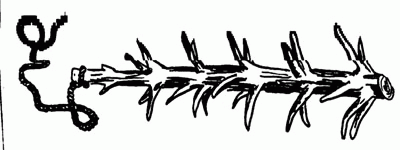 Какое орудие труда использовали славяне:а) серп б) соха в) борона г) топор12. Чем украшались храмы в Древней Руси. Выберите несколько ответов.а) икона б) мозаика в) миниатюра г) береста д) фреска2 вариантВыбрать один правильный ответ:1. Племенной союз восточных славян:а) меря б) радимичи в) половцы г) хазары2. Собирание мёда у восточных славян – это:а) скотоводство б) земледелие в) бортничество г) ремесло3. Бог грома и молнии у восточных славян:а) Перун б) Ярило в) Зевс г) Стрибог4. Народное собрание на Руси:а) вервь б) вече в) ополчение г) идол5. Расположите в хронологическом порядке следующие события:а) убийство князя Игоряб) крещение Русив) призвание варяжского князя Рюрика на Русьг) правление князя Святослава6. Соотнесите названия и определения:1) уроки а) титул главы Русской православной церкви в Древней Руси2) воевода б) размер дани и сама дань, установленные реформой княгини Ольги3) митрополит в) руководитель общерусского ополчения7. Запишите имя, о котором идёт речь:«Вернувшись домой в сопровождении византийских священников, он устроил массовое крещение жителей Киева. Перед этим были сброшены в Днепр идолы всех языческих богов».8. Боярин – это:а) старший дружинник, крупный землевладелецб) глава местного управления, назначенный центральной властьюв) герой былин Древней Русиг) высшее духовное лицо в православной церкви, глава церковного округа9. Ниже приведён перечень терминов. Все они, за исключением одного, относятся к Киевской Руси. Найдите и укажите термин, «выпадающий» из этого ряда:Борис и Глеб, князь Святослав, рядовичи, смерды, Ян Гус, князь Игорь10. Сравните политику князя Олега и князя Владимира Святославича. Запишите сначала две черты сходства, затем две черты отличия.а) походы в Византию б) объявил Киев столицей Русив) принятие христианства Русью г) усиление власти киевского князя11. Рассмотрите изображение и ответьте на вопрос.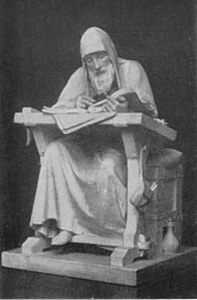 Какое произведение было им создано:а) «Слово о Законе и Благодати» б) «Повесть временных лет» в) «Задонщина» г) «Поучение детям»12. Перечислите произведения литературы и устного народного творчества в Киевской Руси. Выберите несколько ответов.а) былины б) повести в) летописи г) житии д) рассказыКонтрольная работа № 4 по теме : « Политическая раздробленность»В начале 12 века в Новгороде установиласьА) республика     Б) монархия      В) власть аристократии    Г) деспотияС именем какого князя связано первое летописное упоминание о МосквеА) Изяслава Ярославича  Б) Мстислава Удалого     В) Юрия Долгорукого     Г) Андрея БоголюбскогоПовесть временных лет была создана вА) начале X в       Б) конце XI  в          В) начале XII   в       Г) конце XIII вЛитературное описание жизни людей, причисленных православной церковью к лику святых – этоА) былины               Б) летописи            В) слово                     Г) житиеПериод раздробленности на Руси наступил вА) конце Х в     Б) середине XI в         В)середине  XII в        Г) начале  XIII в«Ярлык» - это:А)Столица Золотой Орды                          Б)грамота на великое княжение   В)монгольский сборщик дани                    Г)почтовый налогБитва на реке Калке произошла в А) 1206 г                Б)1211 г               В)1221 г              Г) 1223 г8.   Во главе монгольского войска, двинувшегося на Русь в ., стоял:Чингисхан             2)Батый      3)Мамай               4)ТохтамышРусское войско в ходе Невской битвы сражалось против:А)датских рыцарей              Б) шведов                В) немецких рыцарей       г) поляковКакой русский город держал оборону от монголо-татар 7 недель:Рязань   2)Козельск    3)   Торжок  4) КиевНевская битва произошла вА) 1219 г             Б) 1234 г             В) 1240 г                 Г) 1242 г12.Кто командовал  русскими войсками, победившими на льду Чудского озера?1)Дмитрий Донской         2)Александр Невский     3)Святослав Игоревич     4) Юрий Ингваревич.13. Прочтите отрывок и напишите название сражения, о котором говорится в отрывке:«Когда приблизились немцы, то поведали о них стражи. Князь же Александр приготовился к бою, и пошли они друг против друга, и покрылось озеро… множеством тех и других воинов»       Ответ _______________________14. Какое из перечисленных ниже событий произошло раньше  других?А) Съезд князей в Любече                    Б) взятие монголо-татарами ВладимираВ) Ледовое побоище                             Г) Крещение Руси15 Соотнесите событие и дату.ОтветII  вариантСоздателем «Повести временных лет» был:А) Даниил          Б) Нестор            В) Илларион            Г) Владимир Мономах2. Настенная живопись, при которой краска наносилась на сырую штукатурку – этоА) мозаика           Б) фреска               В) миниатюра               Г) скань3. Первое сражение русских дружин с монголо-татарами произошло у реки:Угры               2)Калки          3)Днепра            4)Сити.4. С событиями какого века связано имя Александра Невского?1)	X в.      2)	XI в.           3)	XIII в.       4)	XIV в.В битве на реке Калке союзное войско половцев и русских князей:А) одержало победу                   Б) ни одна из сторон не смогла одержать вверхВ) потерпело поражение            Г) войска разошлись, не начав сражения6.Высшим должностным лицом в Новгороде былА) князь           Б) тысяцкий           В) архиепископ            Г) посадник7. Первое летописное упоминание о Москве А) 1125 г    Б)1132 г        В)1147 г     Г) 1206 г8.Начало монголо-татарского нашествия:А) 1223 – 1240 гг           Б) 1237 – 1242 гг         В) 1238-1241 гг          Г) 1257-1259 гг9.Первый удар монголы нанесли по княжеству:А) Владимирскому               Б) Рязанскому         В) Черниговскому     Г) Смоленскому10.Хан Батый назвал «злым городом»:А) Торжок                Б) Коломну                       В) Козельск               Г) Киев11.Баскаки – это:Монгольские воины       2) Военачальники   3) Знатные монголы                     4)Сборщики дани.12.Какое из событий произошло раньше других:А) Совет князей в Любече    Б) Крещение Руси       В) Нашествие монгол на Русь    Г) основание Москвы13. В результате заговора бояр во Владимире был убит князь:А)  Юрий Долгорукий           Б) Андрей Боголюбский          В) Юрий Всеволодович         Г) Роман Мстиславович14. Какой город Древней Руси не был захвачен монголо-татарами А) Киев        Б) Владимир             В) Рязань           Г) Новгород15.Соотнесите название события и место, где оно происходило:                 СОБЫТИЕ                                                                   МЕСТОА) Ледовое побоище                                                                 1) Река КалкаБ) Первая встреча русских с  монголо-татарами                    2) река Нева В) битва с татарами во Владимиро-Суздальской земле         3) Чудское озероГ) разгром шведских рыцарей                                                 4) река СитьОтвет:Промежуточная аттестацияВариант  № 11. Кто был основателем московской княжеской династии?1) Иван Калита    2) Юрий Долгорукий      3) Всеволод Большое Гнездо     4) Даниил Александрович2. Имя какого князя пропущено в отрывке из сочинения историка В.О. Ключевского?Поручение собирать ордынскую дань со многих, если только не со всех, князей и доставлять ее в Ордуполучил и____, когда стал великим князем владимирским. Это полномочие послужило в руках великого князя могучим орудием политического объединения удельной Руси. Не охотник и не мастер бить свою братию мечом, московский князь получил возможность бить ее рублем.1) Даниила Александровича    2) Ивана Калиты     3) Юрия Долгорукого    4) Александра Невского3. Чему способствовал переезд главы Русской православной церкви из Владимира в Москву? 1) объединению русских земель                                          2) обострению религиозных противоречий3) падению авторитета Московского княжества               4) возвышению Москвы4. В чем состояло значение правления великого московского князя Дмитрия Ивановича?1) в ликвидации монголо-татарского ига2) в превращении Москвы в центр борьбы с Золотой Ордой3) в присоединении к Московскому княжеству всех русских земель, входивших в состав Древнерусского государства4) в заключении унии с Великим княжеством Литовским5. Какова была причина победы русского войска в Куликовской битве?1) мужество русских воинов, сплоченных общей верой и единым руководством2) помощь рязанского князя Олега3) неожиданность нападения на монголо-татарское войско4) отсутствие у монголо-татар конницы6. Установите правильное соответствие между элементами левого и правого столбиков.  7. Что характерно для поместного землевладения? 1) наследование земли                     3) использование труда помещика и членов его семьи 2) использование труда рабов        4) предоставление земли при условии несения службы князю8. Бояре поддерживали князя в его объединительной политике, потому что стремились: 1) установить боярскую республику                           2) установить тесные контакты с Золотой Ордой3) с помощью князя увеличить свои владения           4) переселиться в Москву9. Кого на Руси в XV в. называли «гостями-сурожанами»?1) негостеприимных людей      2) переселенцев, приехавших в Москву            3) знатных бояр                   4) купцов, торговавших с итальянскими колониями на южном берегу Крыма10. Тимур (Тамерлан) в истории известен как:1) талантливый полководец и завоеватель       2) предводитель крестьянского восстания 3) создатель арабской письменности                4) крупный ученый и изобретатель11. С именем какого хана связаны события, о которых идет речь в отрывке из документа?Царь Казанский, растворив ворота широкие от юга к Москве, осадил Москву; отсюда почти до самых стен кремлевских Москва наводнилась татарами.1) Батыя      2) Тохтамыша             3) Тимура         4) Улу-Мухаммеда12. На что была направлена политика Ивана III? 1) на завершение объединения русских земель      2) на получение ярлыка на великое княжение3) на заключение союза с Золотой Ордой               4) на расширение привилегий удельных князей13. О чем свидетельствовало появление на печатях Московского государства двуглавого орла?1) Москва стала преемницей Византии2) охота с использованием хищных птиц стала любимым занятием московских правителей3) в России стали использовать печати при оформлении документов4) Московское княжество выделилось из состава Владимиро – Суздальского княжества14. Какое событие произошло позднее других? 1) принятие нового Судебника                     2) присоединение к Московскому княжеству Рязани и Смоленска3) присоединение к Московскому государству Новгорода                           4) образование Казанского ханства15. Какой процесс шел одновременно с формированием централизованного Российского государства? 1) уменьшение феодальной зависимости крестьян         2) усиление власти удельных князей3) уменьшение числа городов                                            4) формирование слоя служилых людей16. Когда был создан документ, из которого взят отрывок?Крестьянам разрешается переходить из волости в волость, из села в село лишь в течение одного срока в году: за неделю до осеннего Юрьева дня (26 ноября) и в течение недели после осеннего Юрьева дня. За пользование двором крестьяне платят в степной полосе рубль, а в лесной - полтину.1) в 1380 г.       2) в 1480 г.        3) в 1497 г.       4) в 1521г.17. Установите соответствие между элементами левого и правого столбиков. Одному элементу левого столбика соответствует один элемент правого.18. С середины XV в., в отличие от предшествовавшего времени, Русская православная церковь1) перестала зависеть от Константинополя и получила самостоятельность2) переместила резиденцию митрополита в Москву 3) перестала участвовать в политической жизни государства4) стала владеть землями и крестьянами  Вариант  № 21. Какова была причина возвышения Москвы?1) защищенность княжества от набегов золотоордынцев2) строительство Владимиром Мономахом каменных стен вокруг Москвы3) теплый, мягкий климат4) помощь московским князьям со стороны Великого княжества Литовского2. В чем состояло значение деятельности московского князя Даниила Александровича?1) в свержений монголо-татарского ига                         2) в завершении процесса объединения русских земель3) в заключении унии с Великим княжеством Литовским    4) в увеличении размеров Московского княжества3. Установите правильную последовательность исторических событий.A. Правление Ивана КалитыБ. Первое упоминание о Москве в летописиB. Образование Московского удельного княжества Г. Нападение монголо-татарских войск во главе с ханом Батыем на Владимирское княжествоОтвет:__________________________4. Кто был современником великого московского князя Дмитрия Ивановича?1) князь Иван Калита     2) митрополит Алексий        3) литовский князь Миндовг          4) хан Батый5. Когда произошли события, описанные в отрывке из сочинения русского историка?Боясь дурного исхода предстоящей битвы, великий князь поставил в скрытном месте, в дубраве у Дона, особый засадный полк под начальством своего двоюродного брата князя Владимира Андреевича и боярина Боброка, волынца родом. Опасения Дмитрия оправдались; в жесточайшей сече татары одолели и потеснили русских; пало много князей и бояр: сам великий князь пропал безвестно; сбитый с ног, он без чувств лежал под деревом. В критическую минуту засадный полк ударил на татар, смял их и погнал. Не ожидавшие удара татары бросили свой лагерь и бежали без оглядки. Сам Мамай убежал с поля битвы с малой свитой. Русские преследовали татар несколько десятков верст и забрали богатую добычу.1) в 1242 г.        2) в 1378 г.         3) в 1380 г.         4) в 1382 г.6. О чем свидетельствовало стремление монголо-татар избежать открытого сражения с русским войском после Куликовской битвы?1) о признании монголами силы Московского княжества  2) об отсутствии у монголов военачальника3) о возросшей мощи Золотой Орды4) о начавшейся подготовке монгольских ханов к завоеванию стран Западной Европы7. Что стало предпосылкой создания Российского централизованного государства?1) развитие ремесла и торговли                           2) отсутствие общих границ с Великим княжеством Литовским3) помощь ханов Золотой Орды в объединении русских земель                   4) развитие натурального хозяйства8. В чем состояло значение победы Василия II Темного над Дмитрием Шемякой?1) в ликвидации монголо-татарского ига2) в завершении процесса объединения русских земель3) в закреплении за Москвой ведущей роли в процессе создания Российского государства 4) в присоединении к Московскому княжеству Новгородской и Псковской земель9. Установите соответствие между элементами левого и правого столбиков. 10. Какой период переживала Золотая Орда в XV в.?1) централизации              2) христианизации          3) феодальной раздробленности                            4) разложения первобытно-общинного строя11. Какое из государств выделилось из Золотой Орды? 1) Муромское княжество    2) Тюркский каганат          3) Османская империя         4) Казанское ханство12. К чему привело столкновение русских войск с монголо-татарами на реке Угре?1) к разорению русских земель                   2) к свержению монголо-татарского ига3) к лишению московских князей ярлыка на великое княжение 4) к возобновлению уплаты дани Золотой Орде13. В Российском государстве второй половины XV — XVI в., в отличие от Киевской Руси:1) существовало вотчинное землевладение2) господствовало натуральное хозяйство3) великий князь собственноручно занимался сбором дани4) действовали общегосударственные органы управления 14. Установите соответствие между элементами левого и правого столбиков. 15. Как называлось городское население на Руси?1) поместным       2) удельным           3) посадским          4) полюдьем16. Кто относился к привилегированным слоям населения? 1)бояре       2) ремесленники      3) владельческие крестьяне        4) управляющие17. С какой целью государством было установлено пожилое?1) защитить интересы помещиков         2) улучшить положение крестьян3) увеличить поступления в казну        4) уменьшить приток на Русь иностранных товаров18. Людей, выступавших против учения  церкви, называли1) закупами        2) еретиками            3) ярлыками          4) невежами№ТемаК.ч.Сроки1234567    891011  1213Становление средневековой Европы ( VI-XI века)Византийская империя и славяне в VI-XI векахАрабы в VI-XI векахФеодалы и крестьянеСредневековый город в Западной и Центральной ЕвропеОбразование централизованных государств в Западной Европе ( XI-XV века)Германия и Италия в XII-XV векахСлавянские государства и Византия в XIV-XV векахКультура Западной Европы в XI-XV векахНароды Азии, Америки и Африки в Средние векаРусь ДревняяПолитическая раздробленность на Руси Русь Московская6214441122119163.09-19.0924.09-26.091.103.10-15.1017.10-29.1031.10-26.1128.113.12-5.1210.12-12.1217.12-26.1214.01-18.0220.02-20.031.04-29.05№ТемаСроки12345Контрольная работа №1 по теме: «Раннее средневековье»Контрольная работа №2 по теме: « Расцвет средневековья» Контрольная работа №3 по теме: «Русь Древняя»Контрольная работа №4 по теме: «Политическая раздробленность»Промежуточная аттестация15.1026.1218.0220.0320.05№ Тема 12345678Донской край в древности, кочевые народы Дона, греческие поселения на ДонуДревнейшие верования и обычаи, христианство, казачьи храмыЗолотая Орда и первые казакиКазачьи обычаи, фольклор. Образование и просвещениеФормирование Донского казачестваЕрмак и землепроходцыУчастие казачества в военных компаниях XVI векаУчастие казачества в восстаниях XVI века№ТемаК.чСрокиСрокиВиды уч. д-тиД.з.№ТемаК.чпланфактВиды уч. д-тиД.з.IРаннее СредневековьеСтановление средневековой Европы(VI-XI вв)63.09-19.091Введение. Входная диагностика13.09Выполнение контрольной работыВведение2Древние германцы и Римская империя15.09Объяснение учителя, работа с документом§1. вопр3Королевство франков и христианская церковь в VI-VIII веках110.09Слушание объяснение учителя, работа с документом§ 2.вопр, документ4Возникновение  и распад империи Карла Великого. Феодальная раздробленность.112.09Работа с картой, работа со  словарем§ 3. вопросы5Западная Европа в IX-XI веках117.09Слушание объяснение учителя§ 4. Вопросы, документ6Культура Западной Европы в раннее Средневековье119.09Составление таблицы§ 5. вопросыIIВизантийская империя и славяне в VI-XI веках224.09-26.097Византия при Юстиниане. Борьба империи с внешними врагами. Культура Византии.124.09Слушание объяснение учителя§6. Вопросы§7, таблица8Образование славянских государств126.09Работа с текстом учебника, работа в тетради§ 8. вопросыIIIАрабы в VI-XI веках19Возникновение ислама. Арабский халифат и его распад. Культура стран халифата.11.10Составление таблицы§9. Вопросы§10. вопросыIVФеодалы и крестьяне43.10-15.1010В рыцарском замке.13.10Работа с иллюстрацией, работа с текстом учебника§ 11. вопросы11Средневековая деревня и ее обитатели.18.10§ 12. Вопросы, документ12Обобщающий урок по теме: « Раннее средневековье»110.10Повторить главу 1-413Контрольная работа № 1 по теме: « Раннее Средневековье»115.10Выполнение контрольной работыVРасцвет СредневековьяСредневековый город в Западной и Центральной Европе417.10-29.1014Формирование средневековых городов117.10Работа с текстом учебника§13. вопросы15Горожане и их образ жизни122.10Работа с учебником, работа с документом§ 14 вопр, таблица16Могущество папской власти. Католическая церковь и еретики124.10§ 15. Вопр, документ17Крестовые походы129.10Составление таблицы§ 16. вопросыVIОбразование централизованных государств в Западной Европе (XI-XV )631.10-26.1118Как происходило объединение Франции131.10Слушание объяснение учителя§ 17. вопросы19Что англичане считают началом своих свобод112.11Работа с картой, работа со словарем§18. вопросы20Столетняя война114.11Работа с картой, работа с текстом учебника§ 19. вопросы21Крестьянские восстания во Франции в Англии119.11Работа с документом, составление схемы§ 20. вопросы22Усиление королевской власти в конце XV века во Франции и в Англии121.11Слушание объяснение учителя, работа  в  тетради§ 21. вопросы23Реконкиста и образование централизованных государств на Пиренейском полуострове126.11Работа с картой§  22. вопросыVIIГермания и Италия в XI-XV веках124Усиление власти князей в Германии. Расцвет итальянских городов128.11Работа с картой§ 23-24. Документ, вопросы к §VIIIСлавянские государства и Византия в XIV-XV веках23.12-5.1225Гуситское движение в Чехии13.12Работа с картой§ 25. вопросы26Завоевание турками-османами Балканского полуострова15.12Работа с документами§ 26. вопросыIXКультура Западной Европы в XI-XV веках210.12-12.1227Образование и философия. Средневековая литература и искусство110.12Составление таблицыы§ 27-28. Вопросы, таблица28Культура раннего Возрождения в Италии. Научные открытия и изобретения112.12Составление таблицы§ 29-30. Вопросы, таблицаXНароды Азии, Америки и Африки в Средние  века417.12-26.1229Средневековый Китай. Индия. Государства и культура117.12Работа с карой, работа с дополнительными ист§ 31-32. вопр30Государства и народы доколумбовой Америки. Африка119.12Работа с картой, работа со словарем§ 33. вопросы31Обобщающий урок по теме: « Расцвет Средневековья»124.12Работа с  текстом учебникПовторить гл 5 - 1032Контрольная работа № 2 по теме: « Расцвет Средневековья»126.12Выполнение контрольной работы№ТемаК.ч.СрокиСрокиСрокиВиды уч. д-тиД.з.№ТемаК.ч.планпланфактВиды уч. д-тиД.з.IРусь Древняя1114.01-18.0214.01-18.0233Введение. 114.0114.01Объяснение учителя, работа с текстом уч-каСтр. 4-634Восточные славяне РК116.0116.01Слушание объяснение учителя, работа с документом§ 1. Вопросы, понятия35Соседи восточных славян РК121.0121.01Работа с картой§ 2. Вопросы36Формирование Древнерусского государства123.0123.01Работа с картой, работа с дополнительными источниками§3. вопросы37Первые киевские князья128.0128.01Составление хронологической таблицы§ 4. Вопросы, определения, документ38Владимир Святославич. Принятие христианства130.0130.01Работа с документом, с дополнительным источником§ 5. вопросы39Расцвет Древнерусского государства при Ярославе Мудром14.024.02Слушание объяснение учителя, работа со словарем§6. Вопросы, документ40Культура Древней Руси16.026.02Составление таблицы§ 7. вопросы41Быт и нравы Древней Руси111.0211.02Самостоятельная работа в группах§ 8. вопросы42Обобщающий урок по теме: « Русь Древняя»113.0213.02Работа с текстом учебникаПовторить главу 1 43Контрольная работа № 3 по теме: « Русь Древняя»118.0218.02Выполнение контрольной работыIIПолитическая раздробленность на Руси920.02-20.0320.02-20.0344Начало раздробленности Древнерусского государства120.0220.02Слушание объяснение учителя§ 9. Вопросы, документ45Главные политические центры Руси125.0225.02Работа с картой, работа со словарем§ 10-11. вопросы46Нашествие с Востока127.0227.02Работа с картой, работа с дополнительной литературой§ 12. вопросы47Борьба Руси с западными завоевателями14.034.03Работа с картой, работа с дополнительными источниками§13. вопросы48Русь и Золотая Орда16.036.03Слушание объяснение учителя, составление таблицы§ 14. вопросы49Русь и Литва111.0311.03Работа с текстом учебника, работа со словарем§ 15. вопросы50Культура русских земель в XII-XIII веках113.0313.03Составление таблицы§ 16. вопросы51Обобщающий урок по теме: «Политическая раздробленность на Руси»118.0318.03Работа с текстом учебникаПовторить главу 252Контрольная работа № 4 по теме: « Политическая раздробленность на Руси»120.0320.03Выполнение контрольной работыIIIРусь Московская161.04-29.051.04-29.0553Предпосылки объединения русских земель. Усиление Московского княжества11.041.04Работа с картой, работа со словарем§ 17. вопросы54Москва – центр борьбы с ордынским владычеством. Куликовская битва13.043.04Работа с картой, работа с дополнительным источником§ 18. Вопросы, документ55Московское княжество и его соседи в конце XIV-середине XV века18.048.04Работа с текстом учебника§ 19. вопросы56Создание единого Русского государства и конец ордынского владычества110.04Работа с документом, слушание объяснение учителя.§ 20. Вопросы, документ57Московское государство в конце XV-начале  XVI века РК115.04Работа с текстом учебника, работа в парах§ 21. вопросы58Церковь и государство в конце XV- начале XVI  века117.04Составление схемы§ 22. вопросы59Реформы Избранной Рады122.0422.04Составление опорного плана-конспекта 23. Вопросы60Внешняя политика Ивана IV РК124.0424.04Работа с картой§24. Вопросы, 61Опричнина РК129.0429.04Работа с текстом учебника, работа с документом§25. вопросы62Просвещение,  устное народное творчество,   литература в XIV-XVI веках16.056.05Составление таблицы§ 26. вопросы63Архитектура и  живопись в XIV-XVI  веках18.058.05Составление таблицы§ 27. вопросы64Быт XV-XVI  веков РК113.0513.05Самостоятельная работа  в группах§ 28. вопросы65Обобщающий урок по курсу « История России»115.0515.05Работа с текстом учебникаПовторить главу 1-366Промежуточная аттестация 120.0520.05Выполнение контрольной работы6769 Итоговое повторение322.05,27.05,29.0522.05,27.05,29.051. Исторические  источники2. Епископ     3. Ислам           4. Графство5. Норманны               6. Икона            .                2.  1337-1453 гг..                4.                   1. Феодализм   2. Аббат3. Ромеи                     4. Мусульманин       5.«Круглый стол»     6.Средневековье    1. ..3.  1419-1434 гг.4.  .1. Исторические  источники2. Епископ     3. Ислам           4. Графство5. Норманны               6. Икона            вабегд.                2.  1337-1453 гг..                4.                   вагб1. Феодализм   2. Аббат3. Ромеи                     4. Мусульманин       5.«Круглый стол»     6.Средневековье    1. ..3.  1419-1434 гг.4.  .СОБЫТИЕДАТАА)Б)В)Г)Ледовое побоищеОборона РязаниБитва на реке КалкеПервое упоминание о Москве1)2) 3)4)5)11471223124012421237АБВГАБВГИсторический деятельИсторический деятельХарактеристикаХарактеристикаХарактеристика1. Сергий Радонежский2. Иван Данилович Калита3. Дмитрий Иванович1. Сергий Радонежский2. Иван Данилович Калита3. Дмитрий ИвановичA. Получил ярлык на великое княжение и право сбора дани со всех русских земель для Золотой ОрдыБ. Настоятель Троице-Сергиева монастыряB. Победитель монголо-татар в Куликовской битвеA. Получил ярлык на великое княжение и право сбора дани со всех русских земель для Золотой ОрдыБ. Настоятель Троице-Сергиева монастыряB. Победитель монголо-татар в Куликовской битвеA. Получил ярлык на великое княжение и право сбора дани со всех русских земель для Золотой ОрдыБ. Настоятель Троице-Сергиева монастыряB. Победитель монголо-татар в Куликовской битве1223Группы населенияГруппы населенияОбязанностиОбязанности1. Помещики2. Посадские люди3. Ясачные люди1. Помещики2. Посадские люди3. Ясачные людиA. Уплата налогов и исполнение повинностей в пользу государстваБ. Уплата подати мехамиB. Несение военной службыA. Уплата налогов и исполнение повинностей в пользу государстваБ. Уплата подати мехамиB. Несение военной службы1223ПравительХарактеристикаХарактеристикаХарактеристика1. Василий I2. Василий II Темный3. Василий КосойA. В 1447 г. получил после упорной борьбы московский престолБ. Получил Московское княжество и владимирский престол по завещанию Дмитрия ДонскогоB. Противник политики централизации, которую проводил московский князьA. В 1447 г. получил после упорной борьбы московский престолБ. Получил Московское княжество и владимирский престол по завещанию Дмитрия ДонскогоB. Противник политики централизации, которую проводил московский князьA. В 1447 г. получил после упорной борьбы московский престолБ. Получил Московское княжество и владимирский престол по завещанию Дмитрия ДонскогоB. Противник политики централизации, которую проводил московский князь1123ПонятиеПонятиеОпределениеОпределениеОпределение1. Держава2. Кормление3. Самодержавие1. Держава2. Кормление3. СамодержавиеA. Золотой шар с короной или крестомБ. Неограниченная власть правителяB. Порядок содержания должностных лиц за счет местного населенияA. Золотой шар с короной или крестомБ. Неограниченная власть правителяB. Порядок содержания должностных лиц за счет местного населенияA. Золотой шар с короной или крестомБ. Неограниченная власть правителяB. Порядок содержания должностных лиц за счет местного населения1223